Franklin D. RooseveltHarry S. TrumanDwight D. EisenhowerJohn F. KennedyLyndon B. JohnsonRichard M. NixonNew FrontierFair DealLaw and OrderGreat SocietyModern RepublicanismNew DealBeginning of Korean War; Truman Doctrine; Berlin AirliftEnd of Korean War; Suez Crisis; U-2 incident; Creation of NASABay of Pigs invasion; Cuban Missile Crisis; Partial Test Ban Treaty; Vietnam “advisors”Tonkin Gulf Resolution; Escalation of Vietnam WarDétente; Vietnamization; Visits to China and Moscow; Ping Pong Diplomacy; Moon LandingGood Neighbor Policy; Cash & Carry; Destroyers for Bases; Lend Lease; World War II; United NationsIntegration of armed forces; Civil Rights CommissionCivil Rights Act; Voting Rights Act;Brown v. Board of Education; military protection for Little Rock 9Federal marshal protection for James Meredith & Freedom RidersExecutive order banning discrimination in wartime government contract employmentLarge scale integration of public schools (late 1960s-early 1970s)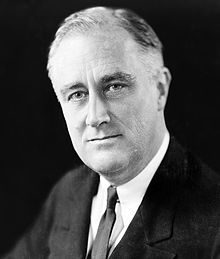 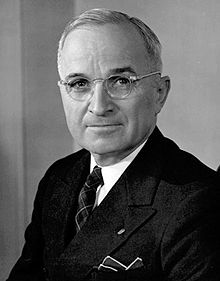 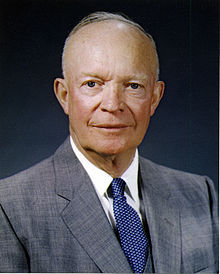 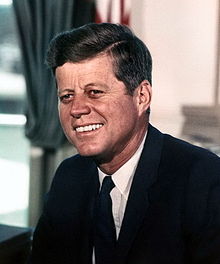 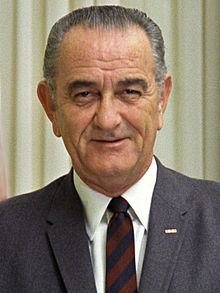 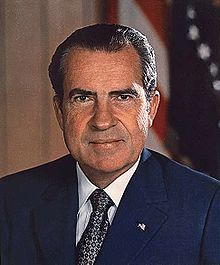 